Online eCare TutorialEnter the address http://itcdland.csumb.edu/~leaps/nmc/Please use the following to log in when asked:Username: msmhPassword: meditechThe following modules are required for completion prior to first clinical day:Status boardInterventionsAllergies and reconcile medseMAR EMRIV Spreadsheets (if applicable)eCare online tutorial is now available. 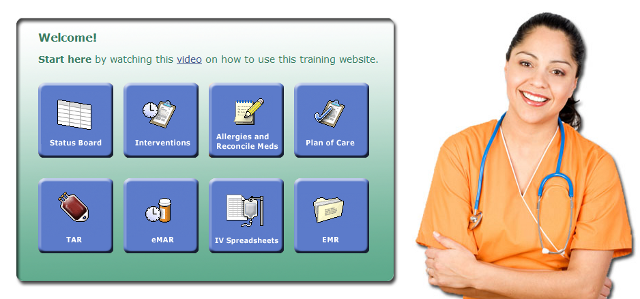 